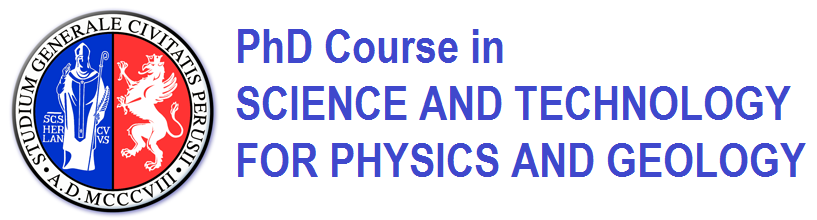 Report at the end of the THIRD year of the Student:  …………………………………………….. Cycle: ……………………….                Topic of the PhD Thesis : …………………………………………………………….Main Tutor: …………………….  Second tutor, if any ………………………. Education Activity (Courses, Schools, Seminars and other) (write first  in red those already completed during the first and second years and then those done during the third year, if any) CoursesCorso di “Elementi di Statistica”, 3CFU, Marzo 2014,  Prof. Tarcisio Del Prete.………………………..…………………………………Schools International School on "Landslide Risk Assessment and Mitigation", 1 – 12 settembre 2014, Università di Salerno. (50 ore di lezione frontale, 13 ore di tutorial, 5 ore di field trip).……………………………………..……………………………………..SeminarsGlass-Based Sub-Wavelength Photonic Structures, Maurizio Ferrari, 09/04/2014.The Universe after Planck and BICEP2, Massimo Pietroni, 07/05/2014.…………………Scientific Activity (1 page max.)  (write first  in red those relative to the first and second years and then those relative to the third year) ………………..…………………3) Products of the research and participation to Conferences, Workshops, etc(write first  in red those relative to the first and second years and then those relative to the third year) a) Articles in scientific journals…………….……………………….b) Presentations at national and international Conferences………………..………………..c) Papers in preparation:………………..………………..